COMUNICAZIONE DI INSTALLAZIONE ELEMENTI DI ARREDOArt. 11.2.3 delle Norme Tecniche di Attuazione del Piano di Governo del Territorio Articolo 18 del Regolamento Edilizio ComunaleCOMUNICA11) PERGOLATO: per “pergolato” si deve intendere una struttura precaria facilmente rimovibile e priva di fondamenta, costituita da una intelaiatura in legno od altro materiale di minimo peso, non infissa al pavimento od alle pareti dell’immobile in modo stabile, cui è solo addossata, non chiusa in alcun lato compreso quello di copertura, atta a fungere da sostegno per piante rampicanti attraverso le quali realizzare un riparo e/o ombreggiatura di superfici di modeste dimensioni. E’ ammessa, per esigenze stagionali o transitorie da motivarsi e comunque per periodi non superiori a sei mesi all’anno e previa espressa autorizzazione del Comune, la chiusura dei pergolati con teli di materiale plastico (pvc), purchè ciò non dia luogo ad usi abitativi, luoghi di lavoro, depositi, magazzini o simili;2) GAZEBO: per “gazebo” si deve intendere un manufatto di pertinenza di edifici, inserito nelle aree di pertinenza esterna degli stessi (giardini, cortili), non addossato ad altre costruzioni, in semplice appoggio e facilmente rimovibile, con struttura verticale “astiforme” in metallo o legno, aperto su tutti i lati, con sovrastante copertura in legno, vetro, pvc o policarbonato trasparente;3) CASETTA IN LEGNO: con riferimento alle definizioni di cui all’articolo 11.2.3 delle vigenti Norme Tecniche di Attuazione del Piano di Governo del Territorio vigente in Quistello, per casetta in legno debbasi intendere un modesto elemento di arredo, possibilmente collocato sul versante opposto dell’edificio residenziale, atto al contenimento delle attrezzature da giardino, avente una superficie lorda massima (esterna) di metri quadrati 9,00, un’altezza massima di metri 2,20 e che sia posto ad una distanza minima di metri 3,00 dalle strade.4) BOX TUNNEL: per “box tunnel” si deve intendere una struttura a tunnel estensibile, atta al riparo delle autovetture, aventi ingombro massimo ml. 2,50 x ml. 4,50 ed altezza ml. 2,00, purchè collocate sul versante opposto al fronte principale dell’edificio residenziale;CONDIZIONI GENERALI# dovranno essere sempre e comunque rispettate le disposizioni di cui all’articolo 873 del Codice Civile;# l’installazione degli elementi di arredo come sopra specificati ai punti 1,2,3 e 4 è ammessa nel limite di n° 1 installazione, per ogni tipologia, per singola unità immobiliare accatastata ed a condizione che non si dia luogo a diminuzione della superficie drenante.   COMUNE DI QUISTELLOProvincia di Mantovatelefoni 0376 – 627 247/248/249/250/251  fax 0376 619 884 www.comune.quistello.mn.itIl… sottoscritt…Il… sottoscritt…Nato aNato ailresidente inresidente invia/piazzavia/piazzavia/piazzan.n.n.codice fiscalecodice fiscaletel. tel. fax. fax. fax. e-mailAi sensi dell’art. 11.2.3 delle Norme Tecniche di Attuazione del vigente Piano di Governo del Territorio e dell’Articolo 18 del Regolamento Edilizio Comunale, che dalla data odierna procederà all’installazione dell’elemento d’arredo sotto descritto:Ai sensi dell’art. 11.2.3 delle Norme Tecniche di Attuazione del vigente Piano di Governo del Territorio e dell’Articolo 18 del Regolamento Edilizio Comunale, che dalla data odierna procederà all’installazione dell’elemento d’arredo sotto descritto:Ai sensi dell’art. 11.2.3 delle Norme Tecniche di Attuazione del vigente Piano di Governo del Territorio e dell’Articolo 18 del Regolamento Edilizio Comunale, che dalla data odierna procederà all’installazione dell’elemento d’arredo sotto descritto:Ai sensi dell’art. 11.2.3 delle Norme Tecniche di Attuazione del vigente Piano di Governo del Territorio e dell’Articolo 18 del Regolamento Edilizio Comunale, che dalla data odierna procederà all’installazione dell’elemento d’arredo sotto descritto:Ai sensi dell’art. 11.2.3 delle Norme Tecniche di Attuazione del vigente Piano di Governo del Territorio e dell’Articolo 18 del Regolamento Edilizio Comunale, che dalla data odierna procederà all’installazione dell’elemento d’arredo sotto descritto:Ai sensi dell’art. 11.2.3 delle Norme Tecniche di Attuazione del vigente Piano di Governo del Territorio e dell’Articolo 18 del Regolamento Edilizio Comunale, che dalla data odierna procederà all’installazione dell’elemento d’arredo sotto descritto:Ai sensi dell’art. 11.2.3 delle Norme Tecniche di Attuazione del vigente Piano di Governo del Territorio e dell’Articolo 18 del Regolamento Edilizio Comunale, che dalla data odierna procederà all’installazione dell’elemento d’arredo sotto descritto:Ai sensi dell’art. 11.2.3 delle Norme Tecniche di Attuazione del vigente Piano di Governo del Territorio e dell’Articolo 18 del Regolamento Edilizio Comunale, che dalla data odierna procederà all’installazione dell’elemento d’arredo sotto descritto:Ai sensi dell’art. 11.2.3 delle Norme Tecniche di Attuazione del vigente Piano di Governo del Territorio e dell’Articolo 18 del Regolamento Edilizio Comunale, che dalla data odierna procederà all’installazione dell’elemento d’arredo sotto descritto:Ai sensi dell’art. 11.2.3 delle Norme Tecniche di Attuazione del vigente Piano di Governo del Territorio e dell’Articolo 18 del Regolamento Edilizio Comunale, che dalla data odierna procederà all’installazione dell’elemento d’arredo sotto descritto:Ai sensi dell’art. 11.2.3 delle Norme Tecniche di Attuazione del vigente Piano di Governo del Territorio e dell’Articolo 18 del Regolamento Edilizio Comunale, che dalla data odierna procederà all’installazione dell’elemento d’arredo sotto descritto:Ai sensi dell’art. 11.2.3 delle Norme Tecniche di Attuazione del vigente Piano di Governo del Territorio e dell’Articolo 18 del Regolamento Edilizio Comunale, che dalla data odierna procederà all’installazione dell’elemento d’arredo sotto descritto:Ai sensi dell’art. 11.2.3 delle Norme Tecniche di Attuazione del vigente Piano di Governo del Territorio e dell’Articolo 18 del Regolamento Edilizio Comunale, che dalla data odierna procederà all’installazione dell’elemento d’arredo sotto descritto:Ai sensi dell’art. 11.2.3 delle Norme Tecniche di Attuazione del vigente Piano di Governo del Territorio e dell’Articolo 18 del Regolamento Edilizio Comunale, che dalla data odierna procederà all’installazione dell’elemento d’arredo sotto descritto:Ai sensi dell’art. 11.2.3 delle Norme Tecniche di Attuazione del vigente Piano di Governo del Territorio e dell’Articolo 18 del Regolamento Edilizio Comunale, che dalla data odierna procederà all’installazione dell’elemento d’arredo sotto descritto:Ai sensi dell’art. 11.2.3 delle Norme Tecniche di Attuazione del vigente Piano di Governo del Territorio e dell’Articolo 18 del Regolamento Edilizio Comunale, che dalla data odierna procederà all’installazione dell’elemento d’arredo sotto descritto:Ai sensi dell’art. 11.2.3 delle Norme Tecniche di Attuazione del vigente Piano di Governo del Territorio e dell’Articolo 18 del Regolamento Edilizio Comunale, che dalla data odierna procederà all’installazione dell’elemento d’arredo sotto descritto:Ai sensi dell’art. 11.2.3 delle Norme Tecniche di Attuazione del vigente Piano di Governo del Territorio e dell’Articolo 18 del Regolamento Edilizio Comunale, che dalla data odierna procederà all’installazione dell’elemento d’arredo sotto descritto:Ai sensi dell’art. 11.2.3 delle Norme Tecniche di Attuazione del vigente Piano di Governo del Territorio e dell’Articolo 18 del Regolamento Edilizio Comunale, che dalla data odierna procederà all’installazione dell’elemento d’arredo sotto descritto:Ai sensi dell’art. 11.2.3 delle Norme Tecniche di Attuazione del vigente Piano di Governo del Territorio e dell’Articolo 18 del Regolamento Edilizio Comunale, che dalla data odierna procederà all’installazione dell’elemento d’arredo sotto descritto:Ai sensi dell’art. 11.2.3 delle Norme Tecniche di Attuazione del vigente Piano di Governo del Territorio e dell’Articolo 18 del Regolamento Edilizio Comunale, che dalla data odierna procederà all’installazione dell’elemento d’arredo sotto descritto:Ai sensi dell’art. 11.2.3 delle Norme Tecniche di Attuazione del vigente Piano di Governo del Territorio e dell’Articolo 18 del Regolamento Edilizio Comunale, che dalla data odierna procederà all’installazione dell’elemento d’arredo sotto descritto:Ai sensi dell’art. 11.2.3 delle Norme Tecniche di Attuazione del vigente Piano di Governo del Territorio e dell’Articolo 18 del Regolamento Edilizio Comunale, che dalla data odierna procederà all’installazione dell’elemento d’arredo sotto descritto:Ai sensi dell’art. 11.2.3 delle Norme Tecniche di Attuazione del vigente Piano di Governo del Territorio e dell’Articolo 18 del Regolamento Edilizio Comunale, che dalla data odierna procederà all’installazione dell’elemento d’arredo sotto descritto:Ai sensi dell’art. 11.2.3 delle Norme Tecniche di Attuazione del vigente Piano di Governo del Territorio e dell’Articolo 18 del Regolamento Edilizio Comunale, che dalla data odierna procederà all’installazione dell’elemento d’arredo sotto descritto:Ai sensi dell’art. 11.2.3 delle Norme Tecniche di Attuazione del vigente Piano di Governo del Territorio e dell’Articolo 18 del Regolamento Edilizio Comunale, che dalla data odierna procederà all’installazione dell’elemento d’arredo sotto descritto:Ai sensi dell’art. 11.2.3 delle Norme Tecniche di Attuazione del vigente Piano di Governo del Territorio e dell’Articolo 18 del Regolamento Edilizio Comunale, che dalla data odierna procederà all’installazione dell’elemento d’arredo sotto descritto:Ai sensi dell’art. 11.2.3 delle Norme Tecniche di Attuazione del vigente Piano di Governo del Territorio e dell’Articolo 18 del Regolamento Edilizio Comunale, che dalla data odierna procederà all’installazione dell’elemento d’arredo sotto descritto:Ai sensi dell’art. 11.2.3 delle Norme Tecniche di Attuazione del vigente Piano di Governo del Territorio e dell’Articolo 18 del Regolamento Edilizio Comunale, che dalla data odierna procederà all’installazione dell’elemento d’arredo sotto descritto:Ai sensi dell’art. 11.2.3 delle Norme Tecniche di Attuazione del vigente Piano di Governo del Territorio e dell’Articolo 18 del Regolamento Edilizio Comunale, che dalla data odierna procederà all’installazione dell’elemento d’arredo sotto descritto:Ai sensi dell’art. 11.2.3 delle Norme Tecniche di Attuazione del vigente Piano di Governo del Territorio e dell’Articolo 18 del Regolamento Edilizio Comunale, che dalla data odierna procederà all’installazione dell’elemento d’arredo sotto descritto:Ai sensi dell’art. 11.2.3 delle Norme Tecniche di Attuazione del vigente Piano di Governo del Territorio e dell’Articolo 18 del Regolamento Edilizio Comunale, che dalla data odierna procederà all’installazione dell’elemento d’arredo sotto descritto:Ai sensi dell’art. 11.2.3 delle Norme Tecniche di Attuazione del vigente Piano di Governo del Territorio e dell’Articolo 18 del Regolamento Edilizio Comunale, che dalla data odierna procederà all’installazione dell’elemento d’arredo sotto descritto:Ai sensi dell’art. 11.2.3 delle Norme Tecniche di Attuazione del vigente Piano di Governo del Territorio e dell’Articolo 18 del Regolamento Edilizio Comunale, che dalla data odierna procederà all’installazione dell’elemento d’arredo sotto descritto: barbecue; pergolato ( vedi specifiche al n°1) delle dimensioni (HxLxP) di ml … x  ml. … x  ml.…; gazebo (vedi specifiche al n° 2) delle dimensioni (HxLxP) di ml … x ml. … x ml. …; casetta in legno (vedi specifiche al n° 3) delle dimensioni (HxLxP) di ml … x ml. … x ml. … ; box tunnel (vedi specifiche al punto 4) delle dimensioni (HxLxP) di ml … x ml. … x ml. … ; barbecue; pergolato ( vedi specifiche al n°1) delle dimensioni (HxLxP) di ml … x  ml. … x  ml.…; gazebo (vedi specifiche al n° 2) delle dimensioni (HxLxP) di ml … x ml. … x ml. …; casetta in legno (vedi specifiche al n° 3) delle dimensioni (HxLxP) di ml … x ml. … x ml. … ; box tunnel (vedi specifiche al punto 4) delle dimensioni (HxLxP) di ml … x ml. … x ml. … ; barbecue; pergolato ( vedi specifiche al n°1) delle dimensioni (HxLxP) di ml … x  ml. … x  ml.…; gazebo (vedi specifiche al n° 2) delle dimensioni (HxLxP) di ml … x ml. … x ml. …; casetta in legno (vedi specifiche al n° 3) delle dimensioni (HxLxP) di ml … x ml. … x ml. … ; box tunnel (vedi specifiche al punto 4) delle dimensioni (HxLxP) di ml … x ml. … x ml. … ; barbecue; pergolato ( vedi specifiche al n°1) delle dimensioni (HxLxP) di ml … x  ml. … x  ml.…; gazebo (vedi specifiche al n° 2) delle dimensioni (HxLxP) di ml … x ml. … x ml. …; casetta in legno (vedi specifiche al n° 3) delle dimensioni (HxLxP) di ml … x ml. … x ml. … ; box tunnel (vedi specifiche al punto 4) delle dimensioni (HxLxP) di ml … x ml. … x ml. … ; barbecue; pergolato ( vedi specifiche al n°1) delle dimensioni (HxLxP) di ml … x  ml. … x  ml.…; gazebo (vedi specifiche al n° 2) delle dimensioni (HxLxP) di ml … x ml. … x ml. …; casetta in legno (vedi specifiche al n° 3) delle dimensioni (HxLxP) di ml … x ml. … x ml. … ; box tunnel (vedi specifiche al punto 4) delle dimensioni (HxLxP) di ml … x ml. … x ml. … ; barbecue; pergolato ( vedi specifiche al n°1) delle dimensioni (HxLxP) di ml … x  ml. … x  ml.…; gazebo (vedi specifiche al n° 2) delle dimensioni (HxLxP) di ml … x ml. … x ml. …; casetta in legno (vedi specifiche al n° 3) delle dimensioni (HxLxP) di ml … x ml. … x ml. … ; box tunnel (vedi specifiche al punto 4) delle dimensioni (HxLxP) di ml … x ml. … x ml. … ; barbecue; pergolato ( vedi specifiche al n°1) delle dimensioni (HxLxP) di ml … x  ml. … x  ml.…; gazebo (vedi specifiche al n° 2) delle dimensioni (HxLxP) di ml … x ml. … x ml. …; casetta in legno (vedi specifiche al n° 3) delle dimensioni (HxLxP) di ml … x ml. … x ml. … ; box tunnel (vedi specifiche al punto 4) delle dimensioni (HxLxP) di ml … x ml. … x ml. … ; barbecue; pergolato ( vedi specifiche al n°1) delle dimensioni (HxLxP) di ml … x  ml. … x  ml.…; gazebo (vedi specifiche al n° 2) delle dimensioni (HxLxP) di ml … x ml. … x ml. …; casetta in legno (vedi specifiche al n° 3) delle dimensioni (HxLxP) di ml … x ml. … x ml. … ; box tunnel (vedi specifiche al punto 4) delle dimensioni (HxLxP) di ml … x ml. … x ml. … ; barbecue; pergolato ( vedi specifiche al n°1) delle dimensioni (HxLxP) di ml … x  ml. … x  ml.…; gazebo (vedi specifiche al n° 2) delle dimensioni (HxLxP) di ml … x ml. … x ml. …; casetta in legno (vedi specifiche al n° 3) delle dimensioni (HxLxP) di ml … x ml. … x ml. … ; box tunnel (vedi specifiche al punto 4) delle dimensioni (HxLxP) di ml … x ml. … x ml. … ; barbecue; pergolato ( vedi specifiche al n°1) delle dimensioni (HxLxP) di ml … x  ml. … x  ml.…; gazebo (vedi specifiche al n° 2) delle dimensioni (HxLxP) di ml … x ml. … x ml. …; casetta in legno (vedi specifiche al n° 3) delle dimensioni (HxLxP) di ml … x ml. … x ml. … ; box tunnel (vedi specifiche al punto 4) delle dimensioni (HxLxP) di ml … x ml. … x ml. … ; barbecue; pergolato ( vedi specifiche al n°1) delle dimensioni (HxLxP) di ml … x  ml. … x  ml.…; gazebo (vedi specifiche al n° 2) delle dimensioni (HxLxP) di ml … x ml. … x ml. …; casetta in legno (vedi specifiche al n° 3) delle dimensioni (HxLxP) di ml … x ml. … x ml. … ; box tunnel (vedi specifiche al punto 4) delle dimensioni (HxLxP) di ml … x ml. … x ml. … ; barbecue; pergolato ( vedi specifiche al n°1) delle dimensioni (HxLxP) di ml … x  ml. … x  ml.…; gazebo (vedi specifiche al n° 2) delle dimensioni (HxLxP) di ml … x ml. … x ml. …; casetta in legno (vedi specifiche al n° 3) delle dimensioni (HxLxP) di ml … x ml. … x ml. … ; box tunnel (vedi specifiche al punto 4) delle dimensioni (HxLxP) di ml … x ml. … x ml. … ; barbecue; pergolato ( vedi specifiche al n°1) delle dimensioni (HxLxP) di ml … x  ml. … x  ml.…; gazebo (vedi specifiche al n° 2) delle dimensioni (HxLxP) di ml … x ml. … x ml. …; casetta in legno (vedi specifiche al n° 3) delle dimensioni (HxLxP) di ml … x ml. … x ml. … ; box tunnel (vedi specifiche al punto 4) delle dimensioni (HxLxP) di ml … x ml. … x ml. … ; barbecue; pergolato ( vedi specifiche al n°1) delle dimensioni (HxLxP) di ml … x  ml. … x  ml.…; gazebo (vedi specifiche al n° 2) delle dimensioni (HxLxP) di ml … x ml. … x ml. …; casetta in legno (vedi specifiche al n° 3) delle dimensioni (HxLxP) di ml … x ml. … x ml. … ; box tunnel (vedi specifiche al punto 4) delle dimensioni (HxLxP) di ml … x ml. … x ml. … ; barbecue; pergolato ( vedi specifiche al n°1) delle dimensioni (HxLxP) di ml … x  ml. … x  ml.…; gazebo (vedi specifiche al n° 2) delle dimensioni (HxLxP) di ml … x ml. … x ml. …; casetta in legno (vedi specifiche al n° 3) delle dimensioni (HxLxP) di ml … x ml. … x ml. … ; box tunnel (vedi specifiche al punto 4) delle dimensioni (HxLxP) di ml … x ml. … x ml. … ; barbecue; pergolato ( vedi specifiche al n°1) delle dimensioni (HxLxP) di ml … x  ml. … x  ml.…; gazebo (vedi specifiche al n° 2) delle dimensioni (HxLxP) di ml … x ml. … x ml. …; casetta in legno (vedi specifiche al n° 3) delle dimensioni (HxLxP) di ml … x ml. … x ml. … ; box tunnel (vedi specifiche al punto 4) delle dimensioni (HxLxP) di ml … x ml. … x ml. … ; barbecue; pergolato ( vedi specifiche al n°1) delle dimensioni (HxLxP) di ml … x  ml. … x  ml.…; gazebo (vedi specifiche al n° 2) delle dimensioni (HxLxP) di ml … x ml. … x ml. …; casetta in legno (vedi specifiche al n° 3) delle dimensioni (HxLxP) di ml … x ml. … x ml. … ; box tunnel (vedi specifiche al punto 4) delle dimensioni (HxLxP) di ml … x ml. … x ml. … ; barbecue; pergolato ( vedi specifiche al n°1) delle dimensioni (HxLxP) di ml … x  ml. … x  ml.…; gazebo (vedi specifiche al n° 2) delle dimensioni (HxLxP) di ml … x ml. … x ml. …; casetta in legno (vedi specifiche al n° 3) delle dimensioni (HxLxP) di ml … x ml. … x ml. … ; box tunnel (vedi specifiche al punto 4) delle dimensioni (HxLxP) di ml … x ml. … x ml. … ; barbecue; pergolato ( vedi specifiche al n°1) delle dimensioni (HxLxP) di ml … x  ml. … x  ml.…; gazebo (vedi specifiche al n° 2) delle dimensioni (HxLxP) di ml … x ml. … x ml. …; casetta in legno (vedi specifiche al n° 3) delle dimensioni (HxLxP) di ml … x ml. … x ml. … ; box tunnel (vedi specifiche al punto 4) delle dimensioni (HxLxP) di ml … x ml. … x ml. … ; barbecue; pergolato ( vedi specifiche al n°1) delle dimensioni (HxLxP) di ml … x  ml. … x  ml.…; gazebo (vedi specifiche al n° 2) delle dimensioni (HxLxP) di ml … x ml. … x ml. …; casetta in legno (vedi specifiche al n° 3) delle dimensioni (HxLxP) di ml … x ml. … x ml. … ; box tunnel (vedi specifiche al punto 4) delle dimensioni (HxLxP) di ml … x ml. … x ml. … ; barbecue; pergolato ( vedi specifiche al n°1) delle dimensioni (HxLxP) di ml … x  ml. … x  ml.…; gazebo (vedi specifiche al n° 2) delle dimensioni (HxLxP) di ml … x ml. … x ml. …; casetta in legno (vedi specifiche al n° 3) delle dimensioni (HxLxP) di ml … x ml. … x ml. … ; box tunnel (vedi specifiche al punto 4) delle dimensioni (HxLxP) di ml … x ml. … x ml. … ; barbecue; pergolato ( vedi specifiche al n°1) delle dimensioni (HxLxP) di ml … x  ml. … x  ml.…; gazebo (vedi specifiche al n° 2) delle dimensioni (HxLxP) di ml … x ml. … x ml. …; casetta in legno (vedi specifiche al n° 3) delle dimensioni (HxLxP) di ml … x ml. … x ml. … ; box tunnel (vedi specifiche al punto 4) delle dimensioni (HxLxP) di ml … x ml. … x ml. … ; barbecue; pergolato ( vedi specifiche al n°1) delle dimensioni (HxLxP) di ml … x  ml. … x  ml.…; gazebo (vedi specifiche al n° 2) delle dimensioni (HxLxP) di ml … x ml. … x ml. …; casetta in legno (vedi specifiche al n° 3) delle dimensioni (HxLxP) di ml … x ml. … x ml. … ; box tunnel (vedi specifiche al punto 4) delle dimensioni (HxLxP) di ml … x ml. … x ml. … ; barbecue; pergolato ( vedi specifiche al n°1) delle dimensioni (HxLxP) di ml … x  ml. … x  ml.…; gazebo (vedi specifiche al n° 2) delle dimensioni (HxLxP) di ml … x ml. … x ml. …; casetta in legno (vedi specifiche al n° 3) delle dimensioni (HxLxP) di ml … x ml. … x ml. … ; box tunnel (vedi specifiche al punto 4) delle dimensioni (HxLxP) di ml … x ml. … x ml. … ; barbecue; pergolato ( vedi specifiche al n°1) delle dimensioni (HxLxP) di ml … x  ml. … x  ml.…; gazebo (vedi specifiche al n° 2) delle dimensioni (HxLxP) di ml … x ml. … x ml. …; casetta in legno (vedi specifiche al n° 3) delle dimensioni (HxLxP) di ml … x ml. … x ml. … ; box tunnel (vedi specifiche al punto 4) delle dimensioni (HxLxP) di ml … x ml. … x ml. … ; barbecue; pergolato ( vedi specifiche al n°1) delle dimensioni (HxLxP) di ml … x  ml. … x  ml.…; gazebo (vedi specifiche al n° 2) delle dimensioni (HxLxP) di ml … x ml. … x ml. …; casetta in legno (vedi specifiche al n° 3) delle dimensioni (HxLxP) di ml … x ml. … x ml. … ; box tunnel (vedi specifiche al punto 4) delle dimensioni (HxLxP) di ml … x ml. … x ml. … ; barbecue; pergolato ( vedi specifiche al n°1) delle dimensioni (HxLxP) di ml … x  ml. … x  ml.…; gazebo (vedi specifiche al n° 2) delle dimensioni (HxLxP) di ml … x ml. … x ml. …; casetta in legno (vedi specifiche al n° 3) delle dimensioni (HxLxP) di ml … x ml. … x ml. … ; box tunnel (vedi specifiche al punto 4) delle dimensioni (HxLxP) di ml … x ml. … x ml. … ; barbecue; pergolato ( vedi specifiche al n°1) delle dimensioni (HxLxP) di ml … x  ml. … x  ml.…; gazebo (vedi specifiche al n° 2) delle dimensioni (HxLxP) di ml … x ml. … x ml. …; casetta in legno (vedi specifiche al n° 3) delle dimensioni (HxLxP) di ml … x ml. … x ml. … ; box tunnel (vedi specifiche al punto 4) delle dimensioni (HxLxP) di ml … x ml. … x ml. … ; barbecue; pergolato ( vedi specifiche al n°1) delle dimensioni (HxLxP) di ml … x  ml. … x  ml.…; gazebo (vedi specifiche al n° 2) delle dimensioni (HxLxP) di ml … x ml. … x ml. …; casetta in legno (vedi specifiche al n° 3) delle dimensioni (HxLxP) di ml … x ml. … x ml. … ; box tunnel (vedi specifiche al punto 4) delle dimensioni (HxLxP) di ml … x ml. … x ml. … ; barbecue; pergolato ( vedi specifiche al n°1) delle dimensioni (HxLxP) di ml … x  ml. … x  ml.…; gazebo (vedi specifiche al n° 2) delle dimensioni (HxLxP) di ml … x ml. … x ml. …; casetta in legno (vedi specifiche al n° 3) delle dimensioni (HxLxP) di ml … x ml. … x ml. … ; box tunnel (vedi specifiche al punto 4) delle dimensioni (HxLxP) di ml … x ml. … x ml. … ; barbecue; pergolato ( vedi specifiche al n°1) delle dimensioni (HxLxP) di ml … x  ml. … x  ml.…; gazebo (vedi specifiche al n° 2) delle dimensioni (HxLxP) di ml … x ml. … x ml. …; casetta in legno (vedi specifiche al n° 3) delle dimensioni (HxLxP) di ml … x ml. … x ml. … ; box tunnel (vedi specifiche al punto 4) delle dimensioni (HxLxP) di ml … x ml. … x ml. … ; barbecue; pergolato ( vedi specifiche al n°1) delle dimensioni (HxLxP) di ml … x  ml. … x  ml.…; gazebo (vedi specifiche al n° 2) delle dimensioni (HxLxP) di ml … x ml. … x ml. …; casetta in legno (vedi specifiche al n° 3) delle dimensioni (HxLxP) di ml … x ml. … x ml. … ; box tunnel (vedi specifiche al punto 4) delle dimensioni (HxLxP) di ml … x ml. … x ml. … ; barbecue; pergolato ( vedi specifiche al n°1) delle dimensioni (HxLxP) di ml … x  ml. … x  ml.…; gazebo (vedi specifiche al n° 2) delle dimensioni (HxLxP) di ml … x ml. … x ml. …; casetta in legno (vedi specifiche al n° 3) delle dimensioni (HxLxP) di ml … x ml. … x ml. … ; box tunnel (vedi specifiche al punto 4) delle dimensioni (HxLxP) di ml … x ml. … x ml. … ; barbecue; pergolato ( vedi specifiche al n°1) delle dimensioni (HxLxP) di ml … x  ml. … x  ml.…; gazebo (vedi specifiche al n° 2) delle dimensioni (HxLxP) di ml … x ml. … x ml. …; casetta in legno (vedi specifiche al n° 3) delle dimensioni (HxLxP) di ml … x ml. … x ml. … ; box tunnel (vedi specifiche al punto 4) delle dimensioni (HxLxP) di ml … x ml. … x ml. … ; barbecue; pergolato ( vedi specifiche al n°1) delle dimensioni (HxLxP) di ml … x  ml. … x  ml.…; gazebo (vedi specifiche al n° 2) delle dimensioni (HxLxP) di ml … x ml. … x ml. …; casetta in legno (vedi specifiche al n° 3) delle dimensioni (HxLxP) di ml … x ml. … x ml. … ; box tunnel (vedi specifiche al punto 4) delle dimensioni (HxLxP) di ml … x ml. … x ml. … ; barbecue; pergolato ( vedi specifiche al n°1) delle dimensioni (HxLxP) di ml … x  ml. … x  ml.…; gazebo (vedi specifiche al n° 2) delle dimensioni (HxLxP) di ml … x ml. … x ml. …; casetta in legno (vedi specifiche al n° 3) delle dimensioni (HxLxP) di ml … x ml. … x ml. … ; box tunnel (vedi specifiche al punto 4) delle dimensioni (HxLxP) di ml … x ml. … x ml. … ;Sull’area di pertinenza esterna dell’ immobile posto in via/piazzaSull’area di pertinenza esterna dell’ immobile posto in via/piazzaSull’area di pertinenza esterna dell’ immobile posto in via/piazzaSull’area di pertinenza esterna dell’ immobile posto in via/piazzaSull’area di pertinenza esterna dell’ immobile posto in via/piazzaSull’area di pertinenza esterna dell’ immobile posto in via/piazzan.n.n.n.nel Comune di Quistellonel Comune di Quistellonel Comune di Quistellonel Comune di Quistellonel Comune di Quistellonel Comune di Quistellonel Comune di Quistellonel Comune di Quistellonel Comune di Quistellonel Comune di Quistellonel Comune di Quistellonel Comune di Quistellonel Comune di Quistellonel Comune di Quistellonel Comune di Quistellonel Comune di Quistellonel Comune di Quistellonel Comune di Quistellonel Comune di Quistellonel Comune di Quistellonel Comune di Quistellonel Comune di Quistellonel Comune di Quistellonel Comune di QuistelloIndividuato a… mappal… numeroIndividuato a… mappal… numeroIndividuato a… mappal… numeroIndividuato a… mappal… numeroIndividuato a… mappal… numeroIndividuato a… mappal… numerofogliofogliofogliofogliosub.sub.sub.sub.sub.sub.sub.sub.Ditta esecutrice dei lavori Ditta esecutrice dei lavori Ditta esecutrice dei lavori Ditta esecutrice dei lavori Ditta esecutrice dei lavori P. IVAP. IVAP. IVACon sede inCon sede inCon sede inCon sede inCon sede invia/piazzavia/piazzavia/piazzavia/piazzan.n.n.e-mail e-mail e-mail e-mail tel. tel. faxfaxfaxfaxfaxE pertanto:E pertanto:E pertanto:E pertanto:E pertanto:E pertanto:E pertanto:E pertanto:E pertanto:E pertanto:E pertanto:E pertanto:E pertanto:E pertanto:E pertanto:E pertanto:E pertanto:E pertanto:E pertanto:E pertanto:E pertanto:E pertanto:E pertanto:E pertanto:E pertanto:E pertanto:E pertanto:E pertanto:E pertanto:E pertanto:E pertanto:E pertanto:E pertanto:E pertanto:E pertanto:E pertanto:allega relativo DURC (documento unico di regolarità contributiva);allega relativo DURC (documento unico di regolarità contributiva);allega relativo DURC (documento unico di regolarità contributiva);allega relativo DURC (documento unico di regolarità contributiva);allega relativo DURC (documento unico di regolarità contributiva);allega relativo DURC (documento unico di regolarità contributiva);allega relativo DURC (documento unico di regolarità contributiva);allega relativo DURC (documento unico di regolarità contributiva);allega relativo DURC (documento unico di regolarità contributiva);allega relativo DURC (documento unico di regolarità contributiva);allega relativo DURC (documento unico di regolarità contributiva);allega relativo DURC (documento unico di regolarità contributiva);allega relativo DURC (documento unico di regolarità contributiva);allega relativo DURC (documento unico di regolarità contributiva);allega relativo DURC (documento unico di regolarità contributiva);allega relativo DURC (documento unico di regolarità contributiva);allega relativo DURC (documento unico di regolarità contributiva);allega relativo DURC (documento unico di regolarità contributiva);allega relativo DURC (documento unico di regolarità contributiva);allega relativo DURC (documento unico di regolarità contributiva);allega relativo DURC (documento unico di regolarità contributiva);allega relativo DURC (documento unico di regolarità contributiva);allega relativo DURC (documento unico di regolarità contributiva);allega relativo DURC (documento unico di regolarità contributiva);allega relativo DURC (documento unico di regolarità contributiva);allega relativo DURC (documento unico di regolarità contributiva);allega relativo DURC (documento unico di regolarità contributiva);allega relativo DURC (documento unico di regolarità contributiva);allega relativo DURC (documento unico di regolarità contributiva);allega relativo DURC (documento unico di regolarità contributiva);allega relativo DURC (documento unico di regolarità contributiva);allega relativo DURC (documento unico di regolarità contributiva);allega relativo DURC (documento unico di regolarità contributiva);allega relativo DURC (documento unico di regolarità contributiva);dichiara di aver verificato la documentazioni di cui all’art. 90, comma 9, lettere a-b, D.lgs 81/2008dichiara di aver verificato la documentazioni di cui all’art. 90, comma 9, lettere a-b, D.lgs 81/2008dichiara di aver verificato la documentazioni di cui all’art. 90, comma 9, lettere a-b, D.lgs 81/2008dichiara di aver verificato la documentazioni di cui all’art. 90, comma 9, lettere a-b, D.lgs 81/2008dichiara di aver verificato la documentazioni di cui all’art. 90, comma 9, lettere a-b, D.lgs 81/2008dichiara di aver verificato la documentazioni di cui all’art. 90, comma 9, lettere a-b, D.lgs 81/2008dichiara di aver verificato la documentazioni di cui all’art. 90, comma 9, lettere a-b, D.lgs 81/2008dichiara di aver verificato la documentazioni di cui all’art. 90, comma 9, lettere a-b, D.lgs 81/2008dichiara di aver verificato la documentazioni di cui all’art. 90, comma 9, lettere a-b, D.lgs 81/2008dichiara di aver verificato la documentazioni di cui all’art. 90, comma 9, lettere a-b, D.lgs 81/2008dichiara di aver verificato la documentazioni di cui all’art. 90, comma 9, lettere a-b, D.lgs 81/2008dichiara di aver verificato la documentazioni di cui all’art. 90, comma 9, lettere a-b, D.lgs 81/2008dichiara di aver verificato la documentazioni di cui all’art. 90, comma 9, lettere a-b, D.lgs 81/2008dichiara di aver verificato la documentazioni di cui all’art. 90, comma 9, lettere a-b, D.lgs 81/2008dichiara di aver verificato la documentazioni di cui all’art. 90, comma 9, lettere a-b, D.lgs 81/2008dichiara di aver verificato la documentazioni di cui all’art. 90, comma 9, lettere a-b, D.lgs 81/2008dichiara di aver verificato la documentazioni di cui all’art. 90, comma 9, lettere a-b, D.lgs 81/2008dichiara di aver verificato la documentazioni di cui all’art. 90, comma 9, lettere a-b, D.lgs 81/2008dichiara di aver verificato la documentazioni di cui all’art. 90, comma 9, lettere a-b, D.lgs 81/2008dichiara di aver verificato la documentazioni di cui all’art. 90, comma 9, lettere a-b, D.lgs 81/2008dichiara di aver verificato la documentazioni di cui all’art. 90, comma 9, lettere a-b, D.lgs 81/2008dichiara di aver verificato la documentazioni di cui all’art. 90, comma 9, lettere a-b, D.lgs 81/2008dichiara di aver verificato la documentazioni di cui all’art. 90, comma 9, lettere a-b, D.lgs 81/2008dichiara di aver verificato la documentazioni di cui all’art. 90, comma 9, lettere a-b, D.lgs 81/2008dichiara di aver verificato la documentazioni di cui all’art. 90, comma 9, lettere a-b, D.lgs 81/2008dichiara di aver verificato la documentazioni di cui all’art. 90, comma 9, lettere a-b, D.lgs 81/2008dichiara di aver verificato la documentazioni di cui all’art. 90, comma 9, lettere a-b, D.lgs 81/2008dichiara di aver verificato la documentazioni di cui all’art. 90, comma 9, lettere a-b, D.lgs 81/2008dichiara di aver verificato la documentazioni di cui all’art. 90, comma 9, lettere a-b, D.lgs 81/2008dichiara di aver verificato la documentazioni di cui all’art. 90, comma 9, lettere a-b, D.lgs 81/2008dichiara di aver verificato la documentazioni di cui all’art. 90, comma 9, lettere a-b, D.lgs 81/2008dichiara di aver verificato la documentazioni di cui all’art. 90, comma 9, lettere a-b, D.lgs 81/2008dichiara di aver verificato la documentazioni di cui all’art. 90, comma 9, lettere a-b, D.lgs 81/2008dichiara di aver verificato la documentazioni di cui all’art. 90, comma 9, lettere a-b, D.lgs 81/2008OppureOppureOppureOppureOppureOppureOppureOppureOppureOppureOppureOppureOppureOppureOppureOppureOppureOppureOppureOppureOppureOppureOppureOppureOppureOppureOppureOppureOppureOppureOppureOppureOppureOppureOppureOppureComunica che eseguirà i lavori in economia diretta, in quanto trattasi di opere di modesta entità eseguibili direttamente dall’interessato.Comunica che eseguirà i lavori in economia diretta, in quanto trattasi di opere di modesta entità eseguibili direttamente dall’interessato.Comunica che eseguirà i lavori in economia diretta, in quanto trattasi di opere di modesta entità eseguibili direttamente dall’interessato.Comunica che eseguirà i lavori in economia diretta, in quanto trattasi di opere di modesta entità eseguibili direttamente dall’interessato.Comunica che eseguirà i lavori in economia diretta, in quanto trattasi di opere di modesta entità eseguibili direttamente dall’interessato.Comunica che eseguirà i lavori in economia diretta, in quanto trattasi di opere di modesta entità eseguibili direttamente dall’interessato.Comunica che eseguirà i lavori in economia diretta, in quanto trattasi di opere di modesta entità eseguibili direttamente dall’interessato.Comunica che eseguirà i lavori in economia diretta, in quanto trattasi di opere di modesta entità eseguibili direttamente dall’interessato.Comunica che eseguirà i lavori in economia diretta, in quanto trattasi di opere di modesta entità eseguibili direttamente dall’interessato.Comunica che eseguirà i lavori in economia diretta, in quanto trattasi di opere di modesta entità eseguibili direttamente dall’interessato.Comunica che eseguirà i lavori in economia diretta, in quanto trattasi di opere di modesta entità eseguibili direttamente dall’interessato.Comunica che eseguirà i lavori in economia diretta, in quanto trattasi di opere di modesta entità eseguibili direttamente dall’interessato.Comunica che eseguirà i lavori in economia diretta, in quanto trattasi di opere di modesta entità eseguibili direttamente dall’interessato.Comunica che eseguirà i lavori in economia diretta, in quanto trattasi di opere di modesta entità eseguibili direttamente dall’interessato.Comunica che eseguirà i lavori in economia diretta, in quanto trattasi di opere di modesta entità eseguibili direttamente dall’interessato.Comunica che eseguirà i lavori in economia diretta, in quanto trattasi di opere di modesta entità eseguibili direttamente dall’interessato.Comunica che eseguirà i lavori in economia diretta, in quanto trattasi di opere di modesta entità eseguibili direttamente dall’interessato.Comunica che eseguirà i lavori in economia diretta, in quanto trattasi di opere di modesta entità eseguibili direttamente dall’interessato.Comunica che eseguirà i lavori in economia diretta, in quanto trattasi di opere di modesta entità eseguibili direttamente dall’interessato.Comunica che eseguirà i lavori in economia diretta, in quanto trattasi di opere di modesta entità eseguibili direttamente dall’interessato.Comunica che eseguirà i lavori in economia diretta, in quanto trattasi di opere di modesta entità eseguibili direttamente dall’interessato.Comunica che eseguirà i lavori in economia diretta, in quanto trattasi di opere di modesta entità eseguibili direttamente dall’interessato.Comunica che eseguirà i lavori in economia diretta, in quanto trattasi di opere di modesta entità eseguibili direttamente dall’interessato.Comunica che eseguirà i lavori in economia diretta, in quanto trattasi di opere di modesta entità eseguibili direttamente dall’interessato.Comunica che eseguirà i lavori in economia diretta, in quanto trattasi di opere di modesta entità eseguibili direttamente dall’interessato.Comunica che eseguirà i lavori in economia diretta, in quanto trattasi di opere di modesta entità eseguibili direttamente dall’interessato.Comunica che eseguirà i lavori in economia diretta, in quanto trattasi di opere di modesta entità eseguibili direttamente dall’interessato.Comunica che eseguirà i lavori in economia diretta, in quanto trattasi di opere di modesta entità eseguibili direttamente dall’interessato.Comunica che eseguirà i lavori in economia diretta, in quanto trattasi di opere di modesta entità eseguibili direttamente dall’interessato.Comunica che eseguirà i lavori in economia diretta, in quanto trattasi di opere di modesta entità eseguibili direttamente dall’interessato.Comunica che eseguirà i lavori in economia diretta, in quanto trattasi di opere di modesta entità eseguibili direttamente dall’interessato.Comunica che eseguirà i lavori in economia diretta, in quanto trattasi di opere di modesta entità eseguibili direttamente dall’interessato.Comunica che eseguirà i lavori in economia diretta, in quanto trattasi di opere di modesta entità eseguibili direttamente dall’interessato.Allegati progettuali (facoltativi)Allegati progettuali (facoltativi)Allegati progettuali (facoltativi)Estratto di mappaEstratto di mappaEstratto di mappaEstratto di mappaEstratto di mappaEstratto di mappaEstratto di mappaEstratto di mappaEstratto di mappaEstratto di mappaEstratto di mappaEstratto di mappaEstratto di mappaEstratto di mappaEstratto di mappaEstratto di mappaEstratto di mappaEstratto di mappaEstratto di mappaEstratto di mappaEstratto di mappaEstratto di mappaEstratto di mappaEstratto di mappaEstratto di mappaEstratto di mappaEstratto di mappaEstratto di mappaEstratto di mappaEstratto di mappaEstratto di mappaEstratto di mappaEstratto di mappaEstratto di mappaRelazione tecnico-descrittiva Relazione tecnico-descrittiva Relazione tecnico-descrittiva Relazione tecnico-descrittiva Relazione tecnico-descrittiva Relazione tecnico-descrittiva Relazione tecnico-descrittiva Relazione tecnico-descrittiva Relazione tecnico-descrittiva Relazione tecnico-descrittiva Relazione tecnico-descrittiva Relazione tecnico-descrittiva Relazione tecnico-descrittiva Relazione tecnico-descrittiva Relazione tecnico-descrittiva Relazione tecnico-descrittiva Relazione tecnico-descrittiva Relazione tecnico-descrittiva Relazione tecnico-descrittiva Relazione tecnico-descrittiva Relazione tecnico-descrittiva Relazione tecnico-descrittiva Relazione tecnico-descrittiva Relazione tecnico-descrittiva Relazione tecnico-descrittiva Relazione tecnico-descrittiva Relazione tecnico-descrittiva Relazione tecnico-descrittiva Relazione tecnico-descrittiva Relazione tecnico-descrittiva Relazione tecnico-descrittiva Relazione tecnico-descrittiva Relazione tecnico-descrittiva Relazione tecnico-descrittiva Elaborati grafici stato di fatto e di progetto, fotografie dello stato dei luoghi. Elaborati grafici stato di fatto e di progetto, fotografie dello stato dei luoghi. Elaborati grafici stato di fatto e di progetto, fotografie dello stato dei luoghi. Elaborati grafici stato di fatto e di progetto, fotografie dello stato dei luoghi. Elaborati grafici stato di fatto e di progetto, fotografie dello stato dei luoghi. Elaborati grafici stato di fatto e di progetto, fotografie dello stato dei luoghi. Elaborati grafici stato di fatto e di progetto, fotografie dello stato dei luoghi. Elaborati grafici stato di fatto e di progetto, fotografie dello stato dei luoghi. Elaborati grafici stato di fatto e di progetto, fotografie dello stato dei luoghi. Elaborati grafici stato di fatto e di progetto, fotografie dello stato dei luoghi. Elaborati grafici stato di fatto e di progetto, fotografie dello stato dei luoghi. Elaborati grafici stato di fatto e di progetto, fotografie dello stato dei luoghi. Elaborati grafici stato di fatto e di progetto, fotografie dello stato dei luoghi. Elaborati grafici stato di fatto e di progetto, fotografie dello stato dei luoghi. Elaborati grafici stato di fatto e di progetto, fotografie dello stato dei luoghi. Elaborati grafici stato di fatto e di progetto, fotografie dello stato dei luoghi. Elaborati grafici stato di fatto e di progetto, fotografie dello stato dei luoghi. Elaborati grafici stato di fatto e di progetto, fotografie dello stato dei luoghi. Elaborati grafici stato di fatto e di progetto, fotografie dello stato dei luoghi. Elaborati grafici stato di fatto e di progetto, fotografie dello stato dei luoghi. Elaborati grafici stato di fatto e di progetto, fotografie dello stato dei luoghi. Elaborati grafici stato di fatto e di progetto, fotografie dello stato dei luoghi. Elaborati grafici stato di fatto e di progetto, fotografie dello stato dei luoghi. Elaborati grafici stato di fatto e di progetto, fotografie dello stato dei luoghi. Elaborati grafici stato di fatto e di progetto, fotografie dello stato dei luoghi. Elaborati grafici stato di fatto e di progetto, fotografie dello stato dei luoghi. Elaborati grafici stato di fatto e di progetto, fotografie dello stato dei luoghi. Elaborati grafici stato di fatto e di progetto, fotografie dello stato dei luoghi. Elaborati grafici stato di fatto e di progetto, fotografie dello stato dei luoghi. Elaborati grafici stato di fatto e di progetto, fotografie dello stato dei luoghi. Elaborati grafici stato di fatto e di progetto, fotografie dello stato dei luoghi. Elaborati grafici stato di fatto e di progetto, fotografie dello stato dei luoghi. Elaborati grafici stato di fatto e di progetto, fotografie dello stato dei luoghi. Elaborati grafici stato di fatto e di progetto, fotografie dello stato dei luoghi. Il/I Dichiarante/i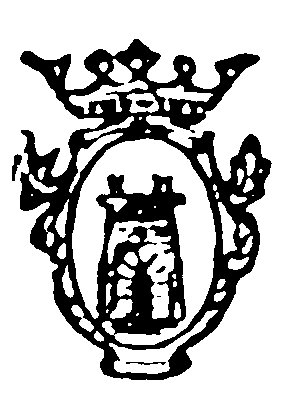 